ELIGIBILITY: Applicant must be the spouse of an Active Duty (AD) United States Navy (USN) service member who currently serves within the Naval District Washington (NDW) (defined as “the District of Columbia; the Maryland counties of Anne Arundel, Calvert, Charles, Frederick, Montgomery, Prince George's, and St. Mary's; the Virginia counties of Loudoun, Fauquier, Fairfax, Prince William, Stafford, King George, Westmoreland, Arlington, and the cities within their outer boundaries”) and who has been on AD for at least nine consecutive months. Applicant must reside within the boundaries of NDW area at the time of application. Applicant must currently be attending or applying to attend an accredited institution, such as a two- or four- year undergraduate college, a visual or performing arts school, or a vocational/technical school. If awarded a scholarship, the student must use the monies provided during the 2017-2018 academic year. If applicant receives a full scholarship or tuition and fees are covered by the GI Bill with the Yellow Ribbon Program, the applicant is no longer eligible. Previous NOSC Washington scholarship recipients may not reapply. However, those who have previously applied, but DID NOT RECEIVE a scholarship, are eligible to reapply. AWARDS: Scholarships are awarded on the basis of the spouse’s academic record, job record, volunteer work, participation in community-based activities, and a brief essay. Financial need is not considered. The club treasurer will pay awards only directly to the accredited institution the scholarship recipient will be attending.  Awards will only be paid after receipt of attendance verification from the college or university. Awards can only be used towards tuition or fees. Awards may not be used for room, board, books, or personal expenses. Awards will be paid in a single installment. INSTRUCTIONS: The entries on this application form must be complete, accurate, and legible. As used in this application, the term “sponsor” refers to the spouse through whose military service eligibility is claimed. Ensure that the information you enter about your sponsor accurately describes his or her current status. Fill in all the information requested. If the answer is “none” or “not applicable,” please explain. Review the form for completeness and all answers for correctness. Use this year’s current form. Do not send resumes or copies of awards. Provide only the information requested. Sign the application form and ensure that your sponsor also signs it. (If your sponsor is unable to sign the application, please state why he/she is unable to sign and who is signing in your sponsor’s place).   APPLICANTS WILL BE INELIGIBLE FOR CONSIDERATION IF ANY SIGNATURES ARE MISSING!Continued on Page 2**There are seven (7) items required for application consideration**For any questions, please contact NOSC Scholarship Chairman, Mary K Page, at scholarship@noscdc.com .Mail to:  	Naval Officers' Spouses' Club of Washington DC Scholarship Committee
6403 Chatham Park Drive
Brandywine, MD 20613PART I: APPLICANT INFORMATION 1. Applicant’s name: ___________________________________________________________ 2. Address: __________________________________________________________________ City: __________________________ State: ______________ Zip: ________________ 3. Email-address: _____________________________________________________________ 4. Home Phone Number: (____)_____________ Cell Phone Number: (____)_______________5. Gender (Circle one): 	F	M6. Year of high school graduation or receipt of high school equivalent: ____________________ 7. Previous colleges, universities, or vocational schools you have attended: ____________________________________________________________________________ ____________________________________________________________________________ ____________________________________________________________________________ 8. Educational institutions you are currently attending or to which you have been accepted: ____________________________________________________________________________ ____________________________________________________________________________ 9. What is the field of study of your degree? ________________________________________ PART II: SPONSOR INFORMATION: 1. Name of sponsor through whose military service qualification is claimed: ________________2. Home Address of Sponsor: ____________________________________________________ City: ________________________________ State: ______________ Zip: __________ 3. Current Rate/Rank Held: _____________________________________________________ 4. Name of Current Duty Station: _________________________________________________ 5. Address of Duty Station: ______________________________________________________ 6. Work Phone Number: (______)_________________________________________________ PART III: COMMUNITY INVOLVEMENT Please describe your community involvement within the past five years in the order of importance to you. Include specific events and/or major accomplishments or awards. Dates of Participation Community Involvement Activity/ Total Hours including leadership positions held & honors awarded __________________ ________________________________________________________ __________________ ________________________________________________________ __________________ ________________________________________________________ __________________ ________________________________________________________ __________________ ________________________________________________________ __________________ ________________________________________________________ __________________ ________________________________________________________ __________________ ________________________________________________________ Total Volunteer Hours over the last year_________________________________________PART IV: WORK EXPERIENCE (Both paid and volunteer positions not included above) Specific nature of work 		Employer 			 Approximate dates Total Hours __________________________  _____________________  _______________ ____________________________________  _____________________  _______________ ____________________________________  _____________________  _______________ ____________________________________  _____________________  _______________ ____________________________________  _____________________  _______________ __________Total Work Hours over the last year_________________________________________PART V: ESSAY We would like to know more about you, specifically what makes you uniquely qualified for this Scholarship.How would you describe yourself, your weaknesses, your strengths, and your challenges? How have your experiences as a military spouse shaped your life?On a separate piece of paper, please write an essay that is no more than 600 words that addresses all of the above questions.PART VI: LETTER OF RECOMMENDATION Include a one-page letter of recommendation from one of your employers, high school teachers, counselors, principals, or volunteer coordinators who is not a relative. Letters of recommendations should include examples of academic/work and personal achievements which serve to illustrate both your character and your fitness to receive the NOSC scholarship.  NAVAL OFFICERS’ SPOUSES’ CLUB (NOSC) OF WASHINGTON, D.C. 2017 SCHOLARSHIP APPLICATION PRIVACY STATEMENT The purpose of the information is to apply for educational financial assistance. Information provided will be used to assess scholastic achievement. Completion of the form is mandatory. Failure to provide required information may result in disqualification from participation in the scholarship program. All application information and documentation must be postmarked no later than April 1, 2017. Incomplete application packets or applications postmarked after the deadline are ineligible for consideration. I certify that this application and all supporting documents, to the best of my knowledge, are complete and accurate and that I possess a valid military dependent identification card. Upon request, I will make that identification card available for review by the NOSC of Washington, D.C.   I further understand that the information in this application is exclusively for the use of the NOSC of Washington D.C. Scholarship Selection Committee and will not be shared with other individuals or agencies without my consent. I also agree that, if I am selected as a recipient, any and all information submitted with this application (including photos when submitted at a later date) may be used for purposes of news and publicity by the NOSC of Washington, D.C. Scholarship Program and all current and future promotions of this program. Applicant’s Name Printed			Applicant’s Signature			Date__________________________		_________________________	________Sponsor’s Signature									Date(Or other verifying signature if sponsor is unable to sign. Please provide explanation.) 						__________________________	_______NAVAL OFFICERS’ SPOUSES’ CLUB (NOSC) OF WASHINGTON, D.C. 2017 MILITARY SPOUSE SCHOLARSHIP APPLICATION PUBLICITY STATEMENTI do						I do notgive the NOSC of Washington, D.C. permission to use my name, any image of myself, and biographical information provided by me for purpose of publicity in media outlets, including print, news, magazines, radio, TV, online, scrapbooks, and onto the NOSC of Washington, D.C. web page.Applicant’s Name Printed			Applicant’s Signature			Date__________________________		_________________________		________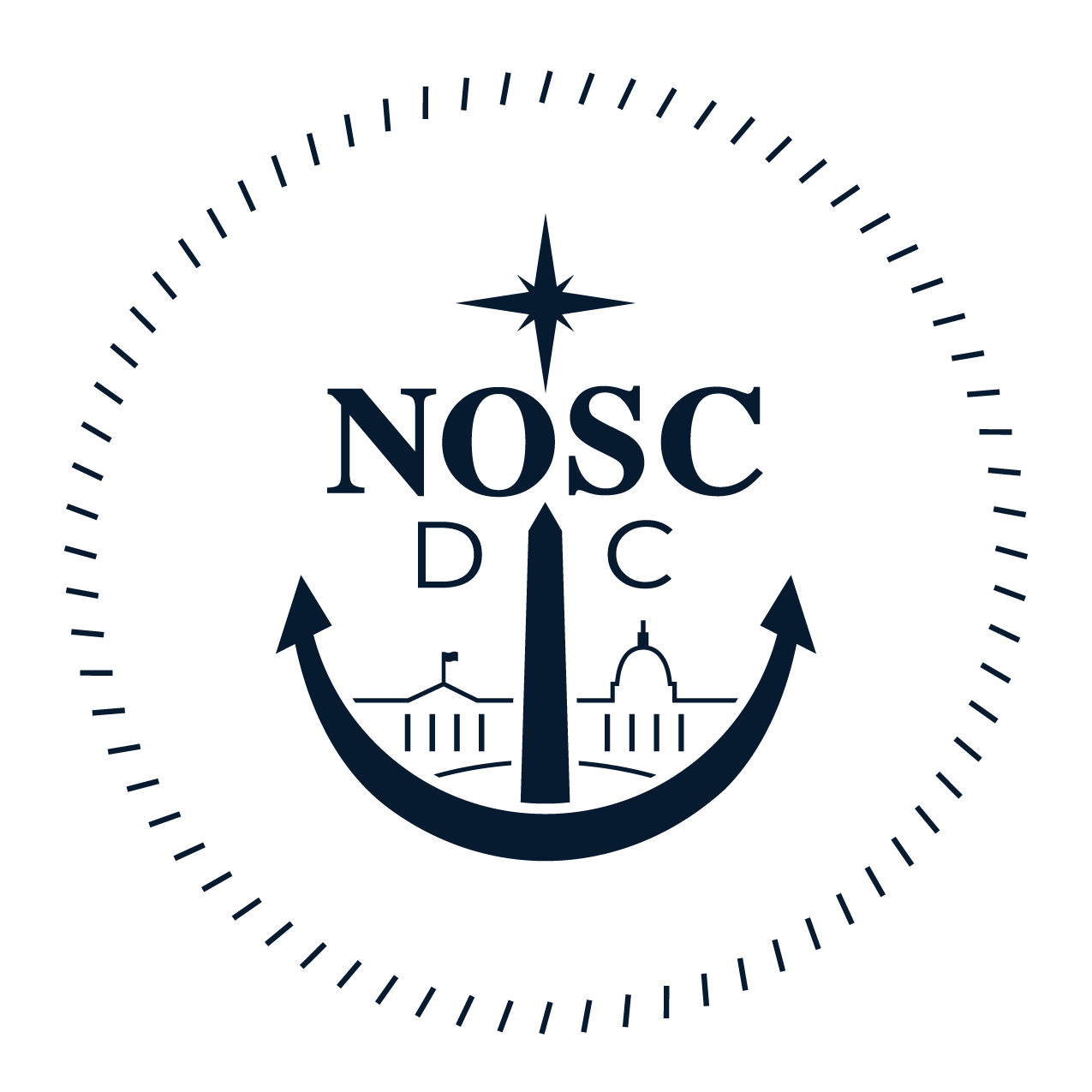 
NAVAL OFFICERS’ SPOUSES’ CLUB OF WASHINGTON, DC2017 SCHOLARSHIP APPLICATION FORM – MILITARY SPOUSEAPPLICATIONS MUST BE POSTMARKED BY APRIL 1, 20171. _____Completed Application (PART I-IV)2. _____Official SAT/ACT/GRE Scores3. _____Essay (PART V)4. _____Copy of Current College and/or High School Transcripts5. _____Letter of Recommendation from Teacher, Counselor, Principal, Volunteer Coordinator or Employer (PART VI)6. _____Signed Privacy Statement (signed by applicant and sponsor)7. _____Signed Publicity Statement (signed by applicant)